Информацияпо раздаче учебников.в МКОУ «Алмалинская СОШ».    В МКОУ «Алмалинская СОШ» с 5 февраля 2019г. проводилась работа по нанесению голограмм  к учебникам, полученным с министерства образования. В школе была создана рабочая группа по выборке и нанесению голограмм на учебники. Рабочая группа выезжала в районный центр, где проводилась работа по нанесению голограмм. С 20 февраля началась раздача учебников с голограммами учащимся Алмалинской школы.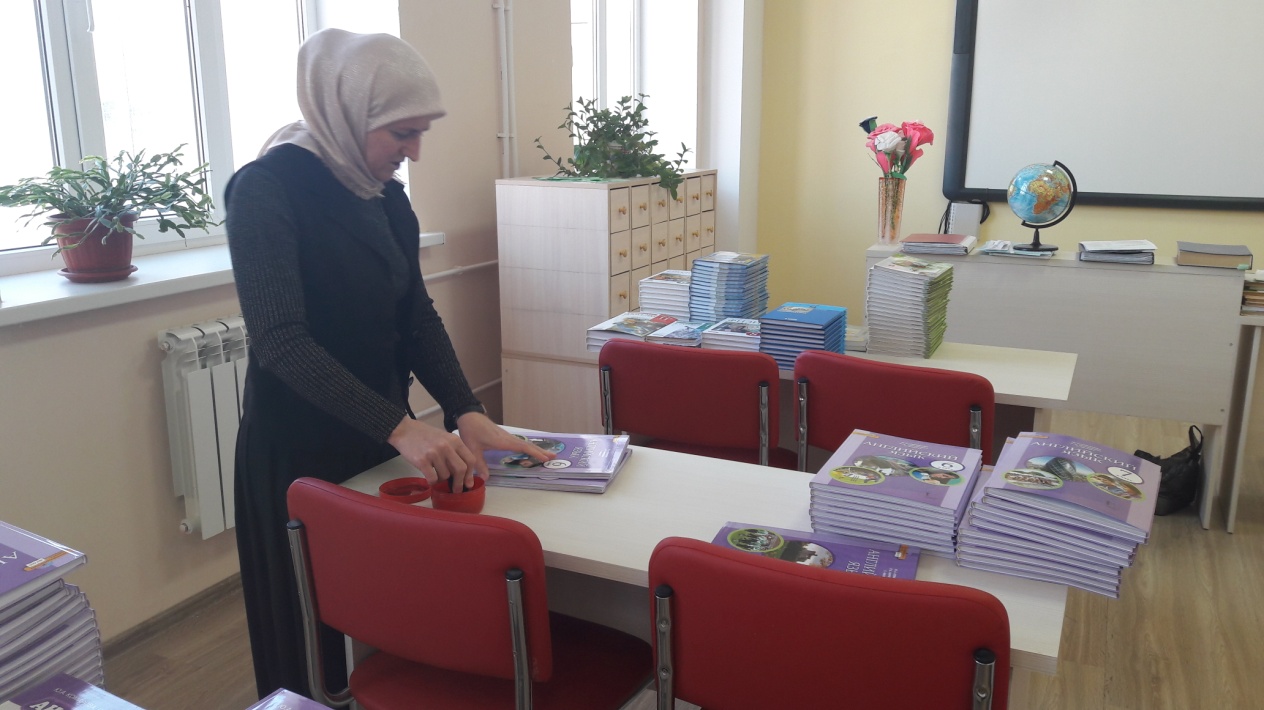 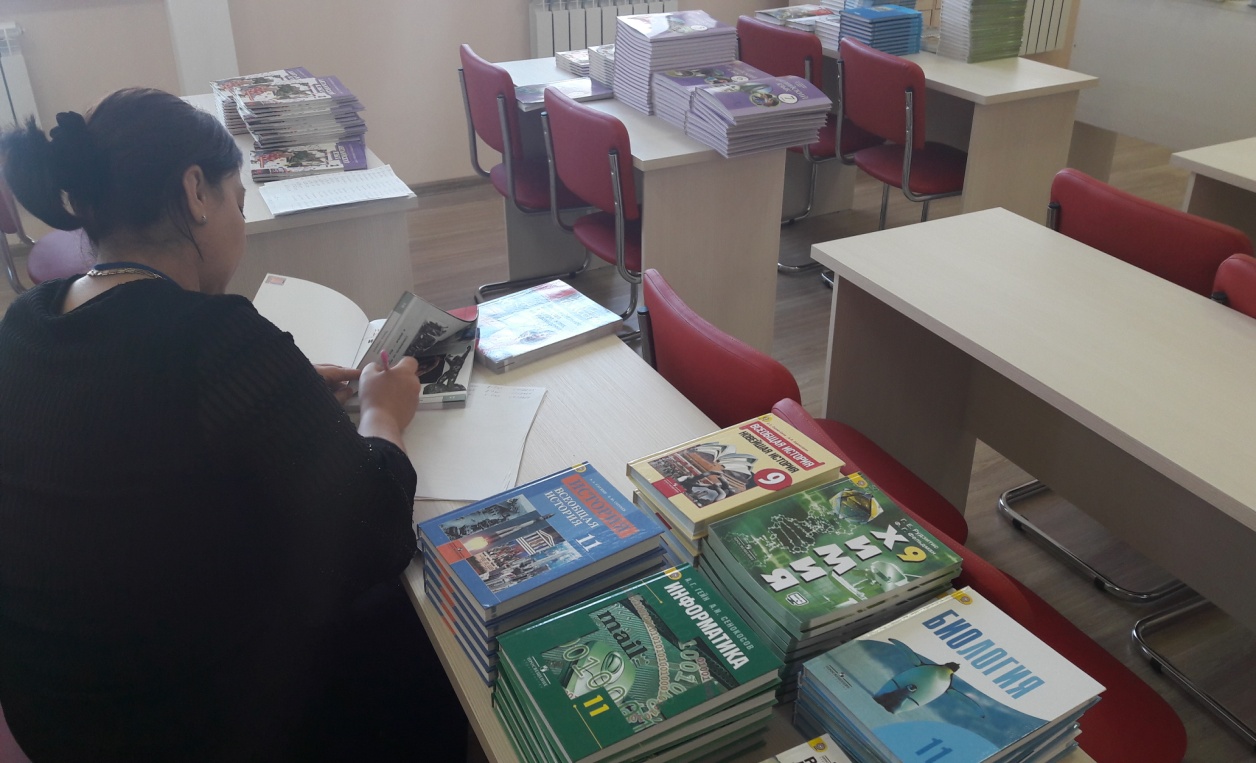 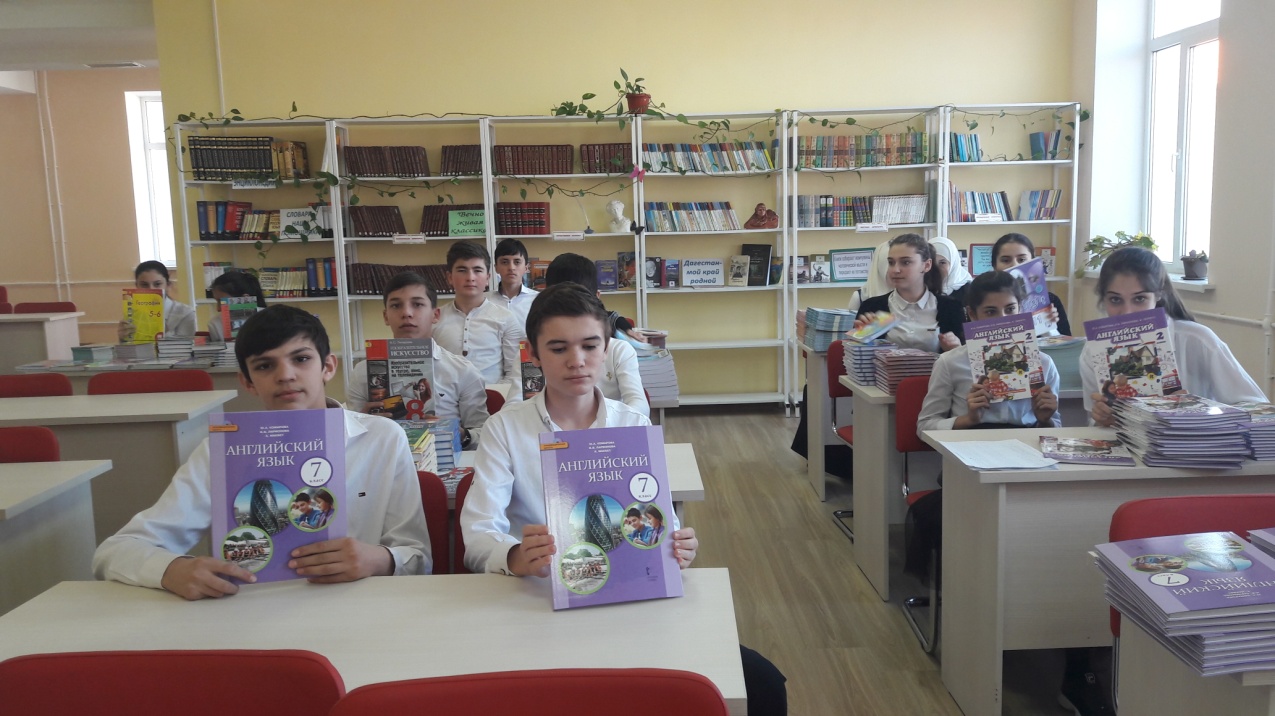 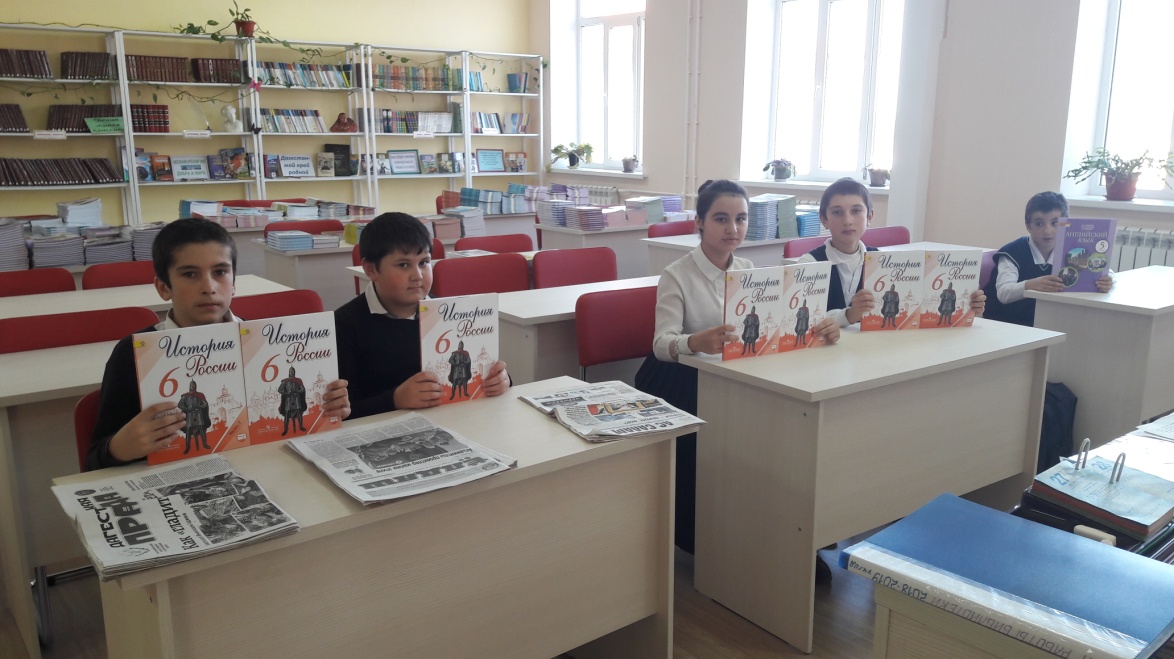 